Anexa 7 la PO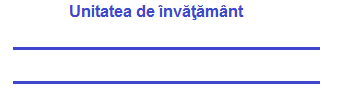 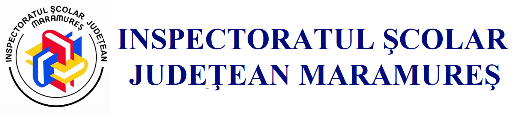 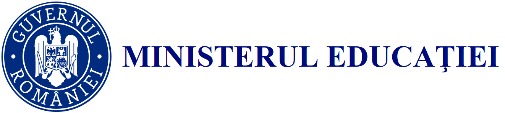 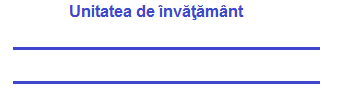 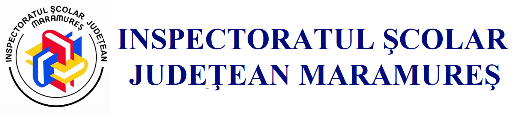 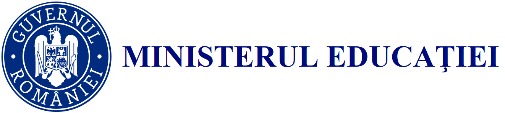 Nr. __________________CătreInspectoratul Şcolar Judeţean Maramureş/Comisia de evaluare a dosarelor UPJ privind acordarea/menţinerea/retragerea titlului de Colegiu naţional/ColegiuVă înaintăm BD3ani (rezultatele centralizate la examenul de bacalaureat pentru promoția curentă; se vor trece toţi elevii, indiferent de filiera absolvită), pe ultimii trei ani şcolari încheiaţi:	Precizăm că în ultimii trei ani şcolari încheiaţi, preponderent, şcoala noastră a şcolarizat elevi la filiera _______________________________**.Legendă: * Numărul de elevi înscrişi, luaţi o singură dată (dacă elevul a susţinut examenul de bacalaureat în ambele sesiuni, este numărat o singură dată); ** Dacă în cei 3 ani se modifică  preponderența filierei, se va  lua în calcul filiera cu pondere mai mare ( de exemplu: 2 ani preponderent filiera tehnologică, 1 an preponderent filiera vocaţională: se va lua in calcul la verificarea ratei filiera tehnologică)An şcolarTotal absolvenţiSesiunea I (promoţia curentă)Sesiunea I (promoţia curentă)Sesiunea I (promoţia curentă)Sesiunea a II-a (promoţia curentă)Sesiunea a II-a (promoţia curentă)Sesiunea a II-a (promoţia curentă)Total cumulatTotal cumulatTotal cumulatAn şcolarTotal absolvenţiÎnscrişiPromovaţiProcent promovareÎnscrişiPromovaţiProcent promovareÎnscrişi*PromovaţiProcent promovare cu două cifre exacte după virgulă, calculate prin trunchiereAn I: _________An II: _________An III: _________Rata de promovare pe cei 3 ani (se va calcula cu două zecimale exacte după virgulă, prin trunchiere)Rata de promovare pe cei 3 ani (se va calcula cu două zecimale exacte după virgulă, prin trunchiere)Rata de promovare pe cei 3 ani (se va calcula cu două zecimale exacte după virgulă, prin trunchiere)Rata de promovare pe cei 3 ani (se va calcula cu două zecimale exacte după virgulă, prin trunchiere)Rata de promovare pe cei 3 ani (se va calcula cu două zecimale exacte după virgulă, prin trunchiere)Rata de promovare pe cei 3 ani (se va calcula cu două zecimale exacte după virgulă, prin trunchiere)Rata de promovare pe cei 3 ani (se va calcula cu două zecimale exacte după virgulă, prin trunchiere)Rata de promovare pe cei 3 ani (se va calcula cu două zecimale exacte după virgulă, prin trunchiere)Rata de promovare pe cei 3 ani (se va calcula cu două zecimale exacte după virgulă, prin trunchiere)Rata de promovare pe cei 3 ani (se va calcula cu două zecimale exacte după virgulă, prin trunchiere)Director,prof. ___________________________________Secretar şef,_____________________________________________